ЧЕРКАСЬКА ОБЛАСНА РАДАГОЛОВАР О З П О Р Я Д Ж Е Н Н Я17.10.2019                                                                             № 440-рПро припинення виконанняобов’язків директораКОСЕНКОВОЮ І.В.Відповідно до статті 56 Закону України "Про місцеве самоврядування
в Україні", підпункту 3 пункту 3 рішення обласної ради від 16.12.2016
№ 10-18/VIІ "Про управління суб’єктами та об’єктами спільної власності територіальних громад сіл, селищ, міст Черкаської області" (із змінами), враховуючи розпорядження обласної ради від 20.06.2019 № 269-р
"Про покладання на КОСЕНКОВУ І.В. виконання обов’язків головного лікаря" (із змінами), рішення обласної ради від 11.10.2019 № 32-5/VIІ
"Про призначення КОСЕНКОВОЇ І.В. на посаду директора комунального некомерційного підприємства «Черкаська обласна психіатрична лікарня Черкаської обласної ради»":1. ПРИПИНИТИ виконання обов’язків директора комунального некомерційного підприємства "Черкаська обласна психіатрична лікарня Черкаської обласної ради" КОСЕНКОВОЮ Іриною Володимирівною, заступником головного лікаря з медичних питань комунального некомерційного підприємства "Черкаська обласна психіатрична лікарня Черкаської обласної ради", 17 жовтня 2019 року, у зв’язку з призначенням її
на посаду директора в установленому порядку.2. Контроль за виконанням розпорядження покласти на управління майном виконавчого апарату обласної ради.Перший заступник голови						В. ТАРАСЕНКО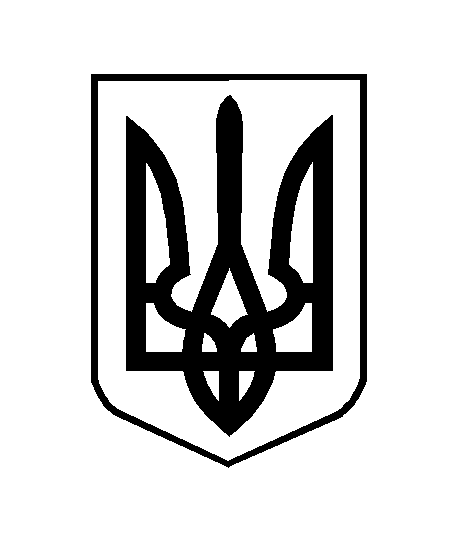 